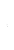 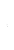 DANE O BUDYNKU:Zgodnie z art. 13 ust. 1 i ust. 2 Rozporządzenia Parlamentu Europejskiego i Rady (UE) 2016/679 z dnia 27 kwietnia 2016 r. w sprawie ochrony osób fizycznych w związku z przetwarzaniem danych osobowych i w sprawie swobodnego przepływu takich danych oraz uchylenia dyrektywy 95/46/WE (RODO) ,informujemy że:Administratorem Pani/Pana danych osobowych jest: Wójt Gminy Jerzmanowa, ul. Lipowa 4, 
67-222 Jerzmanowa tel. 76831212Kontakt z Inspektorem Ochrony Danych możliwy jest pod adresem e-mail: iodags@iodags.pl lub pisemnie na adres Administratora.Pani/Pana dane osobowe będą przetwarzane w celu przeprowadzenia ankiety dotyczącej wymiany źródeł ciepła w budynkach wielorodzinnych w Gminie JerzmanowaPodstawą przetwarzania danych osobowych jest art. 6 ust. 1 lit. a RODO - Osoba, której dane dotyczą wyraziła zgodę na przetwarzanie swoich danych osobowych w jednym lub większej liczbie określonych celów .Odbiorca lub kategorie odbiorców: Podmioty upoważnione na podstawie zawartych umów powierzenia oraz uprawnione na mocy obowiązujących przepisów prawa.Dane przetwarzane będą przez okres oraz w zakresie wymaganym przez przepisy powszechnie obowiązującego prawa. Posiada Pani/Pan prawo do żądania od administratora dostępu do danych osobowych oraz prawo do ich sprostowania, prawo do wycofania wyrażonej zgody. Skorzystanie z prawa cofnięcia zgody nie będzie miało wpływu na przetwarzanie, które miało miejsce do momentu wycofania zgody.Ma Pani/Pan prawo do wniesienia skargi do organu nadzorczego tj. Prezesa Urzędu Ochrony Danych Osobowych ul. Stawki 2. 00-913 WarszawaDane osobowe nie będą przetwarzane w sposób zautomatyzowany i nie będą poddawane profilowaniu.                                                                                                                    …….………………………………………..                                                                                                                                    data i podpis ANKIETA DOTYCZĄCA WYMIANY ŹRÓDEŁ CIEPŁA W BUDYNKACH WIELORODZINNYCHANKIETA DOTYCZĄCA WYMIANY ŹRÓDEŁ CIEPŁA W BUDYNKACH WIELORODZINNYCHANKIETA DOTYCZĄCA WYMIANY ŹRÓDEŁ CIEPŁA W BUDYNKACH WIELORODZINNYCHANKIETA DOTYCZĄCA WYMIANY ŹRÓDEŁ CIEPŁA W BUDYNKACH WIELORODZINNYCHPOTENCJALNY UCZESTNIK PROGRAMU POTENCJALNY UCZESTNIK PROGRAMU POTENCJALNY UCZESTNIK PROGRAMU POTENCJALNY UCZESTNIK PROGRAMU Imię:Imię:Nazwisko:Nazwisko:Miejscowość:Miejscowość:Ulica:Ulica:Nr domu:Nr domu:Nr lokalu: Nr lokalu: Nr telef.:Nr telef.:Tytuł prawny władania nieruchomością:          Tytuł prawny władania nieruchomością:          Tytuł prawny władania nieruchomością:          Tytuł prawny władania nieruchomością:          Właściciel/Współwłaściciel      Inna Wspólnota mieszkaniowa od 3 do 7 lokali   Wspólnota mieszkaniowa od 3 do 7 lokali   Najemca lokalu mieszkalnego stanowiącego własność gminy   Rok budowy budynku:Ilość lokali mieszkalnych w budynku (dotyczy wspólnot mieszkaniowych):Rok produkcji posiadanego kotła (informacja z tabliczki znamionowej):Preferowane nowe źródło ciepła:Pompa ciepła		kocioł gazowy		kocioł na pellet 	ogrzewanie elektryczne